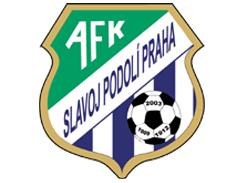 Přihláška na fotbalový kemp AFK Slavoj Podolí PrahaFotbalové příměstské kempy 2019Jméno a příjmení dítěte:                                                                   Termín fotbalového kempu: ………….............................................................................           ……………………………………………………..Bydliště:……………………………………..........................................................................................................Datum narození:                                                                                 Zdravotní pojišťovna: VZP................................................................................                      ………………………………………… Zdravotní stav dítěte (zdráv, omezení, alergie, léky apod.): zdráv...............................................................................................................................................................Registrován, klub: .................................................................................Velikost oblečení + jméno (potisk) na triko: ...............................................................................................................................................................Jméno a příjmení zákonného zástupce: ………………………………................................................Telefon:......................................................................Email:………………………………………………………………………DATUM: Souhlas: Uděluji svůj souhlas k pořizování fotografií mého dítěte z fotbalového kempu AFK a souhlasím s uveřejněním fotografií na webových stránkách a veřejných sociálních sítích (facebook, instagram apod…)…………ANO……………………… (ano, ne)Vyplněnou přihlášku zašlete na email: mysak.hladik@volny.cz